Knight of the Month-Edward MuznyFamily of the Month-David and Barbara BonhamCouncil News:Reminder: NEW Meeting Time! KC Council 6366 regular council meeting will be held on Thursday, June 2, beginning at 6:30 PM, at St. Mary’s Parish Hall. We will have Installation of Officers followed by a short meeting. KC members only tonight. Pat Morgan is cooking for the June meeting.Reminder: The council will be selling BBQ chicken plates on Sunday June 12. We begin preparations at 7:00 AM. Please volunteer to help if able. Get your pre-orders in early. We sold out on Mother’s day bbq.KC officers for the upcoming 2022-2023 year will remain the same as last year with John Kucera as Grand Knight. They were voted in by acclamation.Thank you to Brother Knight Jerry Zavodny for presenting the KC Memorial Scholarship awards to our graduating seniors. There were 17 recipients receiving a total of $33,500.00 in scholarships.A big thank you and appreciation to Brother Knight Adrien and Pat Drouilhet and Father Melvin Dornak for their very generous donation to the memorial scholarship fund.Thank you to Brother Knights Edward Muzny and Rick Linnstaedter for splitting more wood for our BBQ.Message from our new worthy Financial Secretary: The 2022 annual dues are now payable. Annual dues are $24.00. Please check that your membership card matches the degree you have attained.  You can pay at our monthly council meetings or you may mail them direct to: Thomas Pivonka, 9105 State Highway 36 S, Caldwell, Texas 77836.If you have any KC news or want to make a memorial donation, contact Maurice Jurena at 979-324-4856 or my email, mrj_757@verizon.net or just drop it in the Sunday collection basket. Regarding the monthly newsletter, if you want to change from hard copy to email or vice versa, or address change, please contact me.Prayer List Larry See, Milton Mynar, Ken Bartnesky, David Bonham, James Richardson, Glenn Spitzenberger, Frank Wolf, Martha Wolf, Steve Wooten and wife, Margie Revilla Beaty, and Kathryn McManus. The core principles of our Knights of Columbus Council are: Charity, Unity, and Fraternity.  The KC’s motto is: “In Service to one, in Service to All.” Our Council’s Church Committee stands ready to provide spiritual support to any Knight who might be in need.  If you, or if you know of any Knight, who is sick or in need, please contact us at mrj_757@verizon.net.  The Council can provide home visits, Holy Communion, and powerful prayers.Knights of Columbus Memorial Scholarship Fund1. Martin Olivarez Sr. by Connie Olivarez-$75.00KC Insurance Program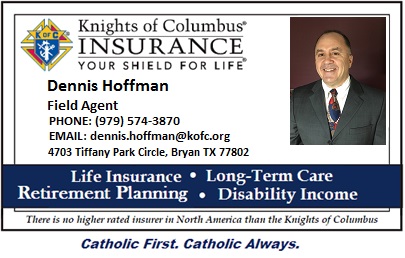 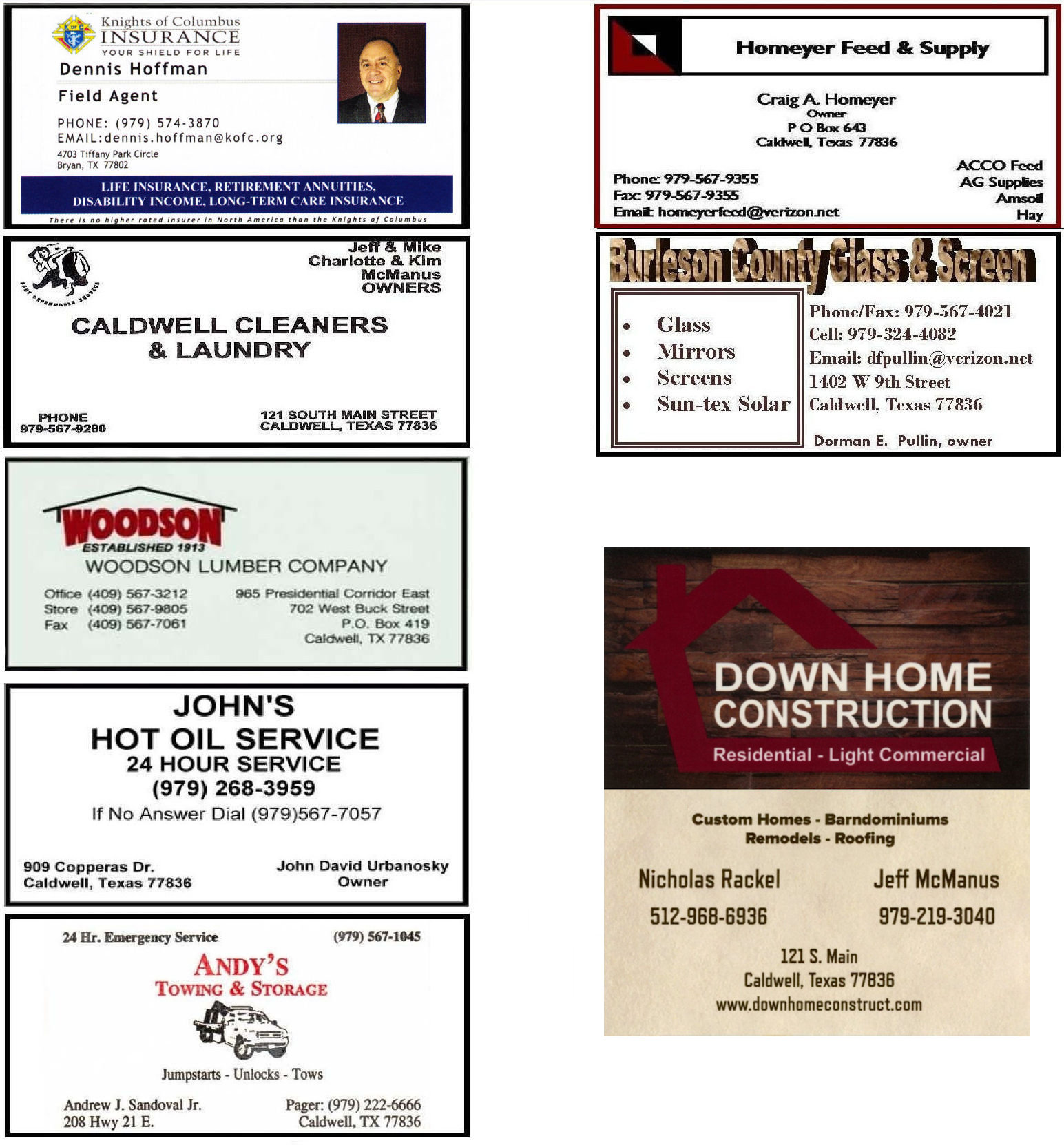 SundayMondayTuesdayWednesdayThursdayFridaySaturdayJune 1Hubert Polansky2 KC Council Meeting6:30 PM3Joe Maldonado45 67Allen Garbs8Thomas Franks 910Tyler KocurekBryan Dillard1112 KC BBQCorporate CommunionRickie Williams Michael Enrique13141516 171819Father’s Day20212223Lucas PinedaGavin artnesky24Jordan Hejl252627Leroy Haby2829Joshua Burkhalter30